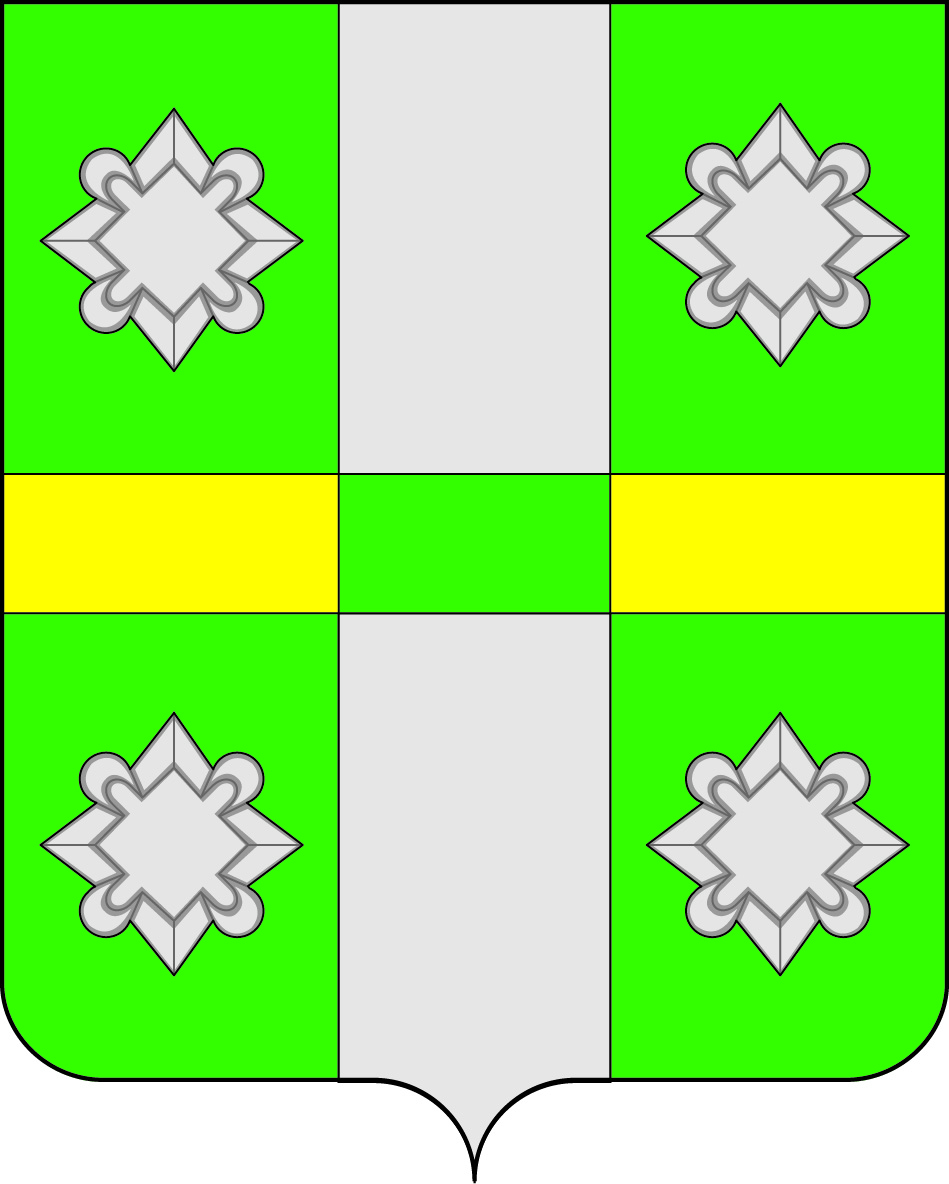 Российская ФедерацияДУМАТайтурского городского поселенияУсольского муниципального районаИркутской областиРЕШЕНИЕ           От 26.01.2022г.                                                                               №179 р.п. ТайтуркаОб утверждении ключевых показателей вида контроля и их целевых значений, индикативных показателей для контроля на автомобильном транспорте, городском наземном электрическом транспорте и в дорожном хозяйстве в границах Тайтурского городского поселения Усольского муниципального района Иркутской областиВ соответствии с Федеральным законом от 06.10.2003 года N 131-ФЗ "Об общих принципах организации местного самоуправления в Российской Федерации", Федеральным законом от 31.07.2020 года N 248-ФЗ "О государственном контроле (надзоре) и о муниципальном контроле в Российской Федерации", руководствуясь статьями 31, 47 Устава Тайтурского городского поселения Усольского муниципального района Иркутской области, Дума Тайтурского городского поселения Усольского муниципального района Иркутской области РЕШИЛА: 1. Утвердить ключевые показатели вида контроля и их целевые значения, индикативные показатели для муниципального контроля на автомобильном транспорте, городском наземном электрическом транспорте и в дорожном хозяйстве в границах Тайтурского городского поселения Усольского муниципального района Иркутской области (прилагается).2.Опубликовать настоящее решение в газете «Новости» и на официальном сайте администрации Тайтурского городского поселения Усольского муниципального района Иркутской области в информационной-телекоммуникационной сети «Интернет» (www.taiturka.irkmo.ru).Утверждено Решением ДумыТайтурского городского поселенияУсольского муниципального района Иркутской областиот «26» января 2022г.№ 179Ключевые показатели вида контроля и их целевые значения, индикативные показатели для муниципального контроля на автомобильном транспорте, городском наземном электрическом транспорте и в дорожном хозяйстве в границах Тайтурского городского поселения Усольского муниципального района Иркутской областиКлючевые показатели и их целевые значения:Доля устраненных нарушений из числа выявленных нарушений обязательных требований - 70 %.Доля выполнения плана проведения плановых контрольных мероприятий на очередной календарный год - 100 %.Доля обоснованных жалоб на действия (бездействие) контрольного органа и (или) его должностного лица при проведении контрольных мероприятий - 0 %.Доля отмененных результатов контрольных мероприятий - 0 %.Доля контрольных мероприятий, по результатам которых были выявлены нарушения, но не приняты соответствующие меры административного воздействия - 5 %.Доля вынесенных судебных решений о назначении административного наказания по материалам контрольного органа - 95 %.Доля отмененных в судебном порядке постановлений по делам об административных правонарушениях от общего количества вынесенных контрольным органом постановлений, за исключением постановлений, отмененных на основании статей 2.7 и 2.9 Кодекса Российской Федерации об административных правонарушениях - 0 %.Индикативные показатели:количество проведенных плановых контрольных мероприятий;количество проведенных внеплановых контрольных мероприятий;количество поступивших возражений в отношении акта контрольного мероприятия;количество выданных предписаний об устранении нарушений обязательных требований;количество устраненных нарушений обязательных требований.Подготовил: специалист администрации по землепользованию и благоустройству _______ Е.Н. Соболева«___»_________202_ г.Согласовано: главный специалист администрации по юридическим вопросам и нотариальным действиям __________ О.В. Мунтян «___»_________202_ г.Председатель Думы Тайтурского городского поселения Усольского муниципального района Иркутской областиЧиркова Л.А.И.о. главы Тайтурского городского поселения Усольского муниципального района Иркутской областиЛеонова Е.А.И.о. главы Тайтурского городского поселения Усольского муниципального района Иркутской областиЛеонова Е.А.